HERA Ref – 001237Job Title: Lecturer in PhotographyGrade: 6The application form sets out a number of competence questions related to some of the following selection criteria. Shortlisting will be based on your responses to these questions. Please make sure you provide evidence to demonstrate clearly how you meet these criteriaLast Updated: 1/5/23HERA Ref - 001237JOB DESCRIPTION AND PERSON SPECIFICATIONJOB DESCRIPTION AND PERSON SPECIFICATIONJob Title: 
Senior Lecturer in PhotographyAccountable to:  Course Leader, MA Commercial PhotographyContract Length: PermanentHours per week/ FTE:  0.6 / 22.2 hoursSalary: £49,534 - £59,644 per annum 
(Pro Rata - £29,720 - £35,786)Grade: 6   College/ Service: LCCLocation:  Elephant & CastlePurpose of roleThe senior lecturer in Photography will be responsible for teaching, year lead and curriculum development on the MA Commercial Photography course. This course is part of the Photography Programme, in the Media School at the London College of Communication. The postholder will work collaboratively with the course team, deploying specialist expertise to develop pedagogy and the curriculum in innovative and critical directions and demonstrate their own ongoing scholarship and/or practice. The postholder will demonstrate experience in commercial practices as a photographer, agent, picture editor, art buyer /or related role and have a comprehensive knowledge and understanding of contemporary commercial industry practices. The postholder will be expected to undertake: The development and delivery of a distinctive approach to photographic content at postgraduate level, as part of the course team. The development of relationships with commercial partners, companies, brands and publishers to develop live briefs and professional opportunities for the students and graduates.The development of and responsibility for student-centred learning, teaching and assessment delivery, providing academic and pastoral support as necessary, monitoring student progress, supporting student’s in their studies, and maintaining appropriate records.Pedagogic and curriculum development that stimulates thought and practice, and explores the future of photographic technologies, professional practice and/or theory, with the aim of promoting diversity, inclusivity and anti-racism.Unit design and delivery that expands the capacity of the course to support students with innovation, sustainability and professional practices at the heart of the curriculum.Take on the role of acting course leader if needed. This responsibility is of immediate strategic importance and may develop or change in the light of new priorities.  The post-holder is expected to uphold and implement the policies and procedures of University of the Arts London and the College.Purpose of roleThe senior lecturer in Photography will be responsible for teaching, year lead and curriculum development on the MA Commercial Photography course. This course is part of the Photography Programme, in the Media School at the London College of Communication. The postholder will work collaboratively with the course team, deploying specialist expertise to develop pedagogy and the curriculum in innovative and critical directions and demonstrate their own ongoing scholarship and/or practice. The postholder will demonstrate experience in commercial practices as a photographer, agent, picture editor, art buyer /or related role and have a comprehensive knowledge and understanding of contemporary commercial industry practices. The postholder will be expected to undertake: The development and delivery of a distinctive approach to photographic content at postgraduate level, as part of the course team. The development of relationships with commercial partners, companies, brands and publishers to develop live briefs and professional opportunities for the students and graduates.The development of and responsibility for student-centred learning, teaching and assessment delivery, providing academic and pastoral support as necessary, monitoring student progress, supporting student’s in their studies, and maintaining appropriate records.Pedagogic and curriculum development that stimulates thought and practice, and explores the future of photographic technologies, professional practice and/or theory, with the aim of promoting diversity, inclusivity and anti-racism.Unit design and delivery that expands the capacity of the course to support students with innovation, sustainability and professional practices at the heart of the curriculum.Take on the role of acting course leader if needed. This responsibility is of immediate strategic importance and may develop or change in the light of new priorities.  The post-holder is expected to uphold and implement the policies and procedures of University of the Arts London and the College.Duties and responsibilitiesTeaching:To undertake student-centred teaching as appropriate to your areas of expertise and the subject areas of the Course, Programme or College.Be a Year Lead.To stay abreast of research and other developments in photographic practices and theory and to ensure that these developments are reflected in the curriculum in consultation with colleagues and within the structures and mechanisms established by the University and the College.To extend the level of subject expertise and critical understanding on the Course so as to keep the curriculum at the forefront of creative and professional practices and relevant to a diverse and international range of students.To conduct assessment, formative and summative, which is rigorous, fair and clear and complies with the policies established by the University and the College.To provide both academic and pastoral support to students, monitoring progress and attendance, and maintaining appropriate records.ProfessionalTo initiate or engage in pedagogic inquiry and teaching development as required with the specific focus of improving student engagement and learning journey.To participate in the engagement of students in feedback processes, and in consultation with the course team and course leader, respond to the issues raised through this engagement.In consultation with the Course Leader, to liaise with other staff to enhance and extend the educational and creative links between the Course and other courses across the Programme, College and University.To undertake scholarly activity (including research, knowledge exchange or teaching) relevant to the subject of design for social innovation and sustainable futuresTo contribute to the devising and delivery of activities (including income generation) which will benefit students’ educational experience and graduate outcomes. Quality, Management and EnhancementTo contribute to strategic planning in relation to the course/programme in areas such as student recruitment, the deployment of resources, research and knowledge exchangeTo contribute to the monitoring of the quality of teaching and learning through continuous course monitoring and to contribute to quality, management and enhancement activities across the School, College and University.To be a member of the Course Committee and of such other committees, including other course committees and examination boards, as the Dean of School or Head of College require.GeneralTo perform such duties consistent with your role as may from time to time be assigned to you anywhere within the UniversityTo undertake health and safety duties and responsibilities appropriate to the roleTo work in accordance with the University’s Equal Opportunities Policy and the Staff Charter, promoting equality and diversity in your workTo undertake continuous personal and professional development, and to support it for any staff you manage through effective use of the University’s Planning, Review and Appraisal scheme and staff development opportunitiesTo make full use of all information and communication technologies to meet the requirements of the role and to promote organisational effectivenessTo conduct all financial matters associated with the role in accordance with the University’s policies and procedures, as laid down in the Financial RegulationsDuties and responsibilitiesTeaching:To undertake student-centred teaching as appropriate to your areas of expertise and the subject areas of the Course, Programme or College.Be a Year Lead.To stay abreast of research and other developments in photographic practices and theory and to ensure that these developments are reflected in the curriculum in consultation with colleagues and within the structures and mechanisms established by the University and the College.To extend the level of subject expertise and critical understanding on the Course so as to keep the curriculum at the forefront of creative and professional practices and relevant to a diverse and international range of students.To conduct assessment, formative and summative, which is rigorous, fair and clear and complies with the policies established by the University and the College.To provide both academic and pastoral support to students, monitoring progress and attendance, and maintaining appropriate records.ProfessionalTo initiate or engage in pedagogic inquiry and teaching development as required with the specific focus of improving student engagement and learning journey.To participate in the engagement of students in feedback processes, and in consultation with the course team and course leader, respond to the issues raised through this engagement.In consultation with the Course Leader, to liaise with other staff to enhance and extend the educational and creative links between the Course and other courses across the Programme, College and University.To undertake scholarly activity (including research, knowledge exchange or teaching) relevant to the subject of design for social innovation and sustainable futuresTo contribute to the devising and delivery of activities (including income generation) which will benefit students’ educational experience and graduate outcomes. Quality, Management and EnhancementTo contribute to strategic planning in relation to the course/programme in areas such as student recruitment, the deployment of resources, research and knowledge exchangeTo contribute to the monitoring of the quality of teaching and learning through continuous course monitoring and to contribute to quality, management and enhancement activities across the School, College and University.To be a member of the Course Committee and of such other committees, including other course committees and examination boards, as the Dean of School or Head of College require.GeneralTo perform such duties consistent with your role as may from time to time be assigned to you anywhere within the UniversityTo undertake health and safety duties and responsibilities appropriate to the roleTo work in accordance with the University’s Equal Opportunities Policy and the Staff Charter, promoting equality and diversity in your workTo undertake continuous personal and professional development, and to support it for any staff you manage through effective use of the University’s Planning, Review and Appraisal scheme and staff development opportunitiesTo make full use of all information and communication technologies to meet the requirements of the role and to promote organisational effectivenessTo conduct all financial matters associated with the role in accordance with the University’s policies and procedures, as laid down in the Financial RegulationsKey Working Relationships: Managers and other staff, and external partners, suppliers etc; with whom regular contact is required.StudentsCourse Leader & Course Team including Hourly Paid LecturersProgramme DirectorAssociate DeansProgramme Administration ManagerTechnical StaffStudent and Academic Support Language CentreCounselling Service
Specific Management Responsibilities:Course Staff:Associate Lecturers / Visiting PractitionersKey Working Relationships: Managers and other staff, and external partners, suppliers etc; with whom regular contact is required.StudentsCourse Leader & Course Team including Hourly Paid LecturersProgramme DirectorAssociate DeansProgramme Administration ManagerTechnical StaffStudent and Academic Support Language CentreCounselling Service
Specific Management Responsibilities:Course Staff:Associate Lecturers / Visiting PractitionersSigned:  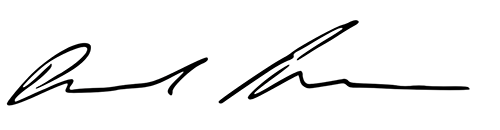 (Recruiting Manager): Daniel AlexanderDate of last review:  1/5/23Person Specification  A=application  I=interview S=selection taskPerson Specification  A=application  I=interview S=selection taskSpecialist Knowledge/QualificationsRelevant qualification at undergraduate and postgraduate level in Photography, or equivalent industry experience.Knowledge and experience of the contemporary commercial photography industry.Knowledge and experience of the full creative workflow, from commissioning to pitching, budgeting, pre production, production, post production and image licensing. Wide ranging and relevant cultural and contextual knowledge and its application to contemporary commercial photographic practicesTeaching qualification (PG Cert or equivalent). (desirable)Fellowship of the Higher Education Academy (desirable)TeachingExperience of teaching & assessment in a higher education environment at undergraduate (essential) and postgraduate (desirable)Applies an inquiring, innovative, student-centred and reflexive approach to teaching Considers equality, diversity and inclusivity in all aspects of teaching Shows commitment to understanding the range of students’ experiences within a course, in particular in supporting international student cohorts.Leadership, management and teamworkCollaborates and works effectively within teams and across different professional groups Has experience of effectively managing student year groups and/or teams of people (desirable)Works effectively and respectfully with a wide range of peopleResearch, Knowledge Exchange and Professional PracticeEvidence of research, knowledge exchange and/ or professional industry practice that will contribute to the advancement of contemporary commercial photography, relevant to the goals of the Programme, College and UniversityEvidence of using industry contacts to develop commercial partnerships or collaborations. Planning and managing resourcesPlans, prioritises and manages resources effectively to achieve objectivesCommunication SkillsCommunicates effectively orally and in writing, adapting the message for a diverse audience in an inclusive and accessible wayUses appropriate levels of IT skills to enable best use of available information and communication to support learning and organisational effectiveness as necessary for the post. 